Martfű Város Polgármesterétől 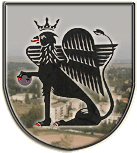 5435 Martfű, Szent István tér 1. Tel: 56/450-222; Fax: 56/450-853E-mail: titkarsag@ph.martfu.huElőterjesztés a közterületek filmforgatási célú használatáról szóló önkormányzati rendelet megalkotásáraMartfű Város Önkormányzata Képviselő-testületének2018. november 29-i üléséreElőkészítette:	Hegedűsné Blaskó Anikó aljegyzőVéleményező: 	Pénzügyi, Ügyrendi és Városfejlesztési BizottságDöntéshozatal:	minősített többség Tárgyalás módja: 	nyilvános ülésÁltalános és részletes indokolás:Martfű Város Önkormányzata Képviselő-testületéneka közterületek filmforgatási célú használatáról szóló .../2018.(…….) önkormányzati rendelet-tervezetéhezMartfű Város Önkormányzatának Képviselő-testülete az 1/2014.(I.15.) önkormányzati rendeletében szabályozta a közterületek filmforgatási célú használatát, amelyet a jogalkotási szabályok maradéktalan betartása miatt szükséges külön rendeletben szabályozni.1. §-hoz: A rendelet megalkotásának célját, hatályát tartalmazzák.2. §-hoz: Meghatározzák a filmforgatási célú közterület használattal kapcsolatos részletszabályokat. 3. §-hoz:A rendelet hatályba lépését és korábbi rendelet hatályon kívül helyezésének időpontját határozza meg. Előzetes hatásvizsgálatMartfű Város Önkormányzata Képviselő-testületéneka közterületek rendeltetéstől eltérő használatáról szóló .../2018.(…….) önkormányzati rendelet-tervezetéhez1.) Társadalmi-gazdasági hatása: A helyi rendelet megalkotásával a város közterületeinek filmforgatási célú használatának a hatályos jogszabályi környezethez igazodó újraszabályozásával biztosítottá válik a jogalkotási szabályok maradéktalan betartása. 2.) Költségvetési hatása: Az Önkormányzat számára bevételi forrást jelent a rendelet alapján megállapítandó közterület-használati díjak befizetése. 3.) Környezeti, egészségi következményei: A rendeletalkotás eredményeként városképi, környezeti, illetőleg egészségügyi szempontból negatív következmény nem várható.4.) Adminisztratív terheket befolyásoló hatása: Nem jelent többlet adminisztrációs terhet.7.) A rendelet alkalmazásához szükséges feltételek: A szükséges személyi, tárgyi és pénzügyi feltételek rendelkezésre állnak. Martfű, 2018. november 15. 									Dr. Papp Antal									polgármesterLátta: 	Szász Éva 	jegyzőMartfű Város ÖnkormányzataKépviselő-testületének…/2018. (……..) önkormányzati rendeletea közterületek filmforgatási célú használatárólMartfű Város Önkormányzatának Képviselő-testülete az Alaptörvény 32 cikk (2) bekezdésében, a Magyarország helyi önkormányzatairól szóló 2011. évi CLXXXIX. törvény 13. § (1) bekezdés 2. pontjában meghatározott feladatkörében eljárva, a mozgóképről szóló 2004. évi II. törvény 34. § (5), 37. § (4) bekezdésében kapott felhatalmazás alapján a következőket rendeli el:1. §(1) A rendelet célja a mozgóképről szóló 2004. évi II. törvény szerinti filmalkotás forgatása céljából történő közterület-használat (a továbbiakban: filmforgatási célú közterület-használat) városképi, turisztikai szempontok figyelembevételével történő szabályozása.(2) A rendelet hatálya kiterjed:Martfű város közigazgatási területén az ingatlan-nyilvántartásban közterületként nyilvántartott belterületi földrészletek filmforgatási célú közterület-használatára,Martfű Város Önkormányzatának (a továbbiakban: Önkormányzat) tulajdonában lévő közlekedési, közpark rendeltetésű vagy ilyen célra használt területek filmforgatási célú közterület-használatára,az Önkormányzat tulajdonában álló, az a) pontban foglaltakon kívüli egyéb földrészlet, vagy építmény közhasználatra átadott része filmforgatási célú közterület-használatára.2. §(1)	A filmforgatási célú közterület-használat esetében a közterület használati díj megállapítása során a mozgóképekről szóló 2004. évi II. törvény 3. mellékletében meghatározott díjtételeket és a törvény 34. § (3) bekezdésében meghatározott szabályokat kell alkalmazni. (2) A kérelmezőnek fel nem róható filmforgatást akadályozó, valamint rendkívüli természeti esemény bekövetkezése esetén az Önkormányzat a közterület használatát 30 napon belül újra biztosítja. (3)	 A közterület-használati díjat vissza kell fizetni, ha a közterület használatára vonatkozó   szerződés megkötésre került, de az igénybevevő a közterületet önhibáján kívül a (2) bekezdésben  meghatározott időtartamon belül sem tudta igénybe venni. (4) Mentes a közterület-használati díj megfizetése alól: közterületen az 1 óra időtartamot meg nem haladó filmforgatás,a 100 m2 nagyságot meg nem haladó közterületen történő filmforgatás,közterületen készülő közérdekű célokat szolgáló, oktatási, tudományos, vagy ismeretterjesztő témájú, vagy filmművészeti állami felsőoktatási képzés keretében készülő filmalkotások forgatása.  (5)	 A közterület filmforgatási célú közterület-használatához kapcsolódó, turisztikailag kiemelt, központi területek: Szent István tér,közparkok területe,Gesztenye sor, Strand út, Ifjúság út, Szolnoki út és Mártírok út 1. által körülhatárolt terület.Záró rendelkezések3. §A rendelet 2019. január 1. napján lép hatályba.                   Dr..Papp Antal 		                 	Szász Éva                        polgármester			                        jegyző